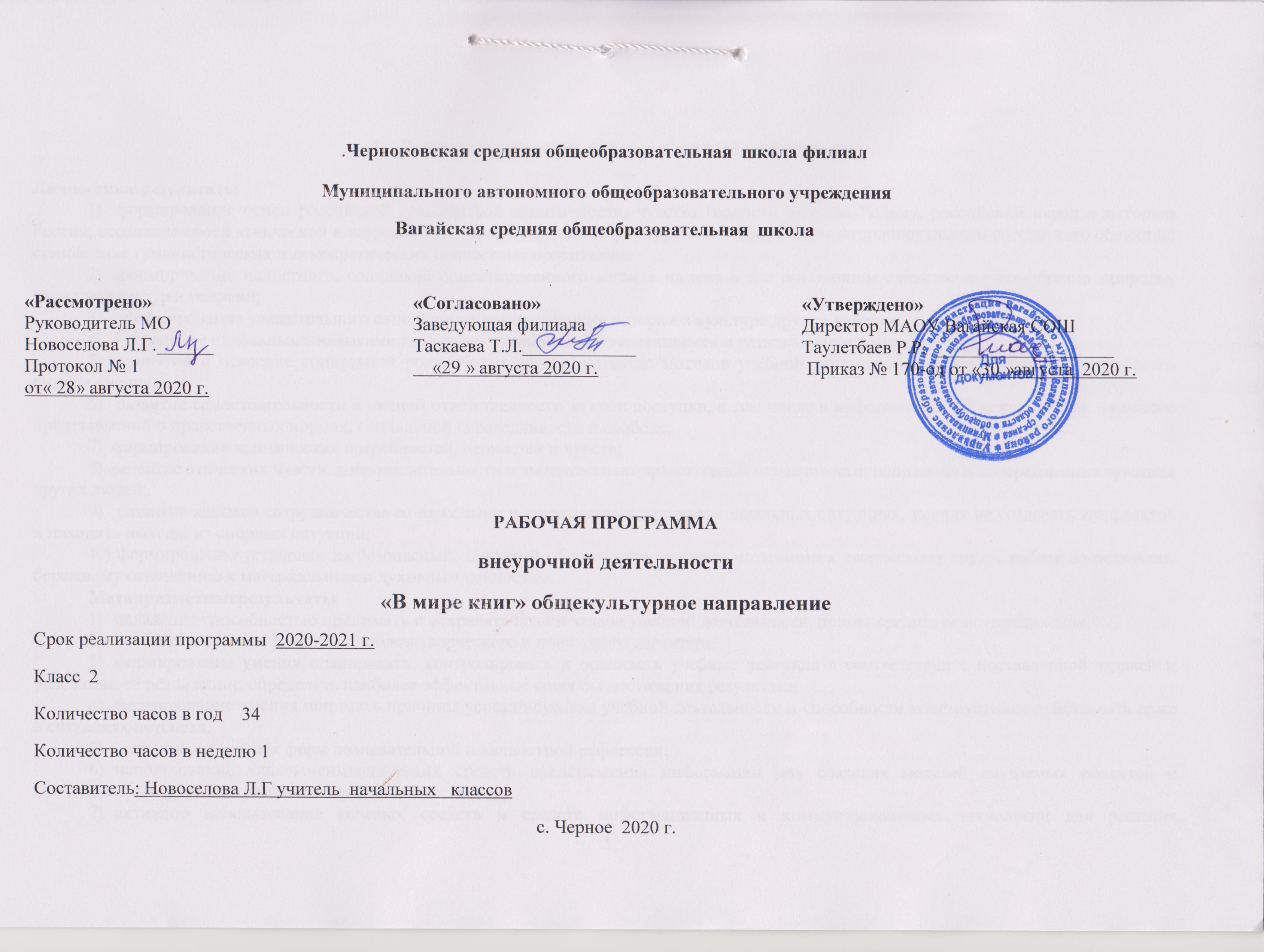 Результаты освоения курса внеурочной деятельности.Личностные результаты 1)	формирование основ российской гражданской идентичности, чувства гордости за свою Родину, российский народ и историю России, осознание своей этнической и национальной принадлежности; формирование ценностей многонационального российского общества; становление гуманистических и демократических ценностных ориентации;2)	формирование целостного, социально ориентированного взгляда на мир в его органичном единстве и разнообразии природы, народов, культур и религий;формирование уважительного отношения к иному мнению, истории и культуре других народов;овладение начальными навыками адаптации в динамично изменяющемся и развивающемся мире;принятие и освоение социальной роли обучающегося, развитие мотивов учебной деятельности и формирование личностного смысла учения;развитие самостоятельности и личной ответственности за свои поступки, в том числе в информационной деятельности, на основе представлений о нравственных нормах, социальной справедливости и свободе;формирование эстетических потребностей, ценностей и чувств;развитие этических чувств, доброжелательности и эмоционально-нравственной отзывчивости, понимания и сопереживания чувствам других людей;9)	развитие навыков сотрудничества со взрослыми и сверстниками в разных социальных ситуациях, умения не создавать конфликтов и находить выходы из спорных ситуаций;10)	формирование установки на безопасный, здоровый образ жизни, наличие мотивации к творческому труду, работе на результат, бережному отношению к материальным и духовным ценностям.Метапредметныерезультатыовладение способностью принимать и сохранять цели и задачи учебной деятельности, поиска средств ее осуществления;освоение способов решения проблем творческого и поискового характера;формирование умения планировать, контролировать и оценивать учебные действия в соответствии с поставленной задачей и условиями ее реализации; определять наиболее эффективные способы достижения результата;формирование умения понимать причины успеха/неуспеха учебной деятельности и способности конструктивно действовать даже в ситуациях неуспеха;освоение начальных форм познавательной и личностной рефлексии;использование знаково-символических средств представления информации для создания моделей изучаемых объектов и процессов, схем решения учебных и практических задач;активное использование речевых средств и средств информационных и коммуникационных технологий для решения коммуникативных и познавательных задач;8)	использование различных способов поиска (в справочных источниках и открытом учебном информационном пространстве сети Интернет), сбора, обработки, анализа, организации, передачи и интерпретации информации в соответствии с коммуникативными и познавательными задачами и технологиями учебного предмета; в том числе умение вводить текст с помощью клавиатуры, фиксировать (записывать) в цифровой форме измеряемые величины и анализировать изображения, звуки, готовить свое выступление и выступать с аудио-, видео- и графическим сопровождением; соблюдать нормы информационной избирательности, этики и этикета;9)	овладение навыками смыслового чтения текстов различных стилей и жанров в соответствии с целями и задачами; осознанно строить речевое высказывание в соответствии с задачами коммуникации и составлять тексты в устной и письменной формах;овладение логическими действиями сравнения, анализа, синтеза, обобщения, классификации по родовидовым признакам, установления аналогий и причинно-следственных связей, построения рассуждений, отнесения к известным понятиям;готовность слушать собеседника и вести диалог; готовность признавать возможность существования различных точек зрения и права каждого иметь свою; излагать свое мнение и аргументировать свою точку зрения и оценку событий;определение общей цели и путей ее достижения; умение договариваться о распределении функций и ролей в совместной деятельности; осуществлять взаимный контроль в совместной деятельности, адекватно оценивать собственное поведение и поведение окружающих;готовность конструктивно разрешать конфликты посредством учета интересов сторон и сотрудничества;овладение начальными сведениями о сущности и особенностях объектов, процессов и явлений действительности (природных, социальных, культурных, технических и др.) в соответствии с содержанием конкретного учебного предмета;овладение базовыми предметными и межпредметными понятиями, отражающими существенные связи и отношения между объектами и процессами;умение работать в материальной и информационной среде начального общего образования (в том числе с учебными моделями) в соответствии с содержанием конкретного учебного предмета.Предметныерезультатыпонимание литературы как явления национальной и мировой культуры, средства сохранения и передачи нравственных ценностей и традиций;осознание значимости чтения для личного развития; формирование представлений о мире, российской истории и культуре, первоначальных этических представлений, понятий о добре и зле, нравственности; успешности обучения по всем учебным предметам; формирование потребности в систематическом чтении;понимание роли чтения, использование разных видов чтения (ознакомительное, изучающее, выборочное, поисковое); умение осознанно воспринимать и оценивать содержание и специфику различных текстов, участвовать в их обсуждении, давать и обосновывать нравственную оценку поступков героев;достижение необходимого для продолжения образования уровня читательской компетентности, общего речевого развития, т.е. овладение техникой чтения вслух и про себя, элементарными приемами интерпретации, анализа и преобразования художественных, научно-популярных и учебных текстов с использованием элементарных литературоведческих понятий;умение самостоятельно выбирать интересующую литературу; пользоваться справочными источниками для понимания и получения дополнительной информации».2. Содержание курса внеурочной деятельности с указанием форм организации и видов деятельности. Книга, здравствуй (3 ч)Роль книги в жизни человека. Учебная книга и её справочный аппарат. Форма организации: беседа. Вид деятельности: познавательная.История создания книги. Первая печатная книга на Руси. Формы организации: беседа, конкурс «Пословицы о книге и учении». Вид деятельности: познавательная, игровая Структура книги (элементы книги).Оформление рукописной книги.  Художественные книги. Художники-оформители. Иллюстрации  в книге и их роль. Правила работы с книгой. Читальный зал: самостоятельное чтение выбранной книги. Форма организации:  библиотечный урок. Вид деятельности: познавательная. Книгочей — любитель чтения (2 ч)Экскурсия в библиотеку.  Библиотечный формуляр. Поиск книги по каталогам. Алфавитный каталог. Назначение библиотечного каталога. Работа с каталожной карточкой. Викторина «Что вы знаете о книге?». Игра «Я — библиотекарь». Форма организации:  библиотечный урок. Вид деятельности: познавательная, игровая.Книги о твоих ровесниках (6 ч) «Дети — герои детских книг». Выставка книг. Форма организации:  конкурс - кроссворд «Имена героев детских книг», презентация книг о детях-ровесниках. Инсценирование отдельных эпизодов из рассказов о детях. Вид деятельности: познавательная, игровая.Книги-сборники В. Осеевой, Е. Пермяка, В. Драгунского, Н. Носова и других детских писателей. Форма организации:  Инсценирование отдельных эпизодов из рассказов о детях. Вид деятельности: познавательная, игровая.Герои детских книг. Библиотечный стенд. Форма организации:  презентация книг о детях-ровесниках (устные отзывы).  Читальный зал. Чтение произведений о детях на страницах детских  газет и журналов. Детские журналы (электронная версия).  Библиотечные плакаты «Герои-ровесники» (работа в группах).  Живой журнал «Парад героев-сверстников» (инсценирование отдельных эпизодов из рассказов о детях. Вид деятельности: познавательная, игроваяКрупицы народной мудрости. Книги-сборники (4 ч)Книги-сборники малых жанров фольклора. Пословицы. Темы пословиц. Рукописная книга «Пословицы о книге и учении». Форма организации: Путешествие по тропинкам фольклора. Вид деятельности: познавательная, игровая.   Загадки. Темы загадок. Форма организации: игра «Отгадай загадку». Скороговорки. Форма организации: конкурс «Чистоговорщики». Форма организации: проект «Живой цветок народной мудрости» (работа в группах). Вид деятельности: познавательная, игровая. Писатели-сказочники (5 ч)Книги с литературными (авторскими) сказками. Форма организации: Выставка книг с литературными сказками.  Вид деятельности: познавательная, игровая.   Книги писателей-сказочников. Поиск книги в открытом библиотечном фонде. Чтение выбранной книги.Герои сказок. Форма организации: викторина,  творческая работа «Лукошко сказок» (проектная деятельность). Вид деятельности: познавательная, игровая.  Книги о детях (4 ч)Книги-сборники о детях и для детей (В. Осеева, Н. Носов, С. Михалков и др.).Книги о животных (В. Бианки, Э. Шим, Г. Скребицкий, Н. Сладков и др.).Книги-сборники стихотворений для детей (Я. Аким, С. Маршак, С. Михалков, А. Барто). Форма организации: Выставка книг. Вид деятельности: познавательная, игровая. Старые добрые сказки (4 ч)Книги о наших четвероногих друзьях. Художники-оформители. Сборники стихотворений для детей.  Каталожная карточка.  Книги сказок народов мира. Сборники сказок. Переводчики, пересказчики обработчики народных сказок. Форма организации: Выставка книг, поисковая работа.    Вид деятельности: познавательная, игровая. Книги о тех, кто подарил нам жизнь (1 ч)Книги о семье, маме, детях. Жанры произведений о семье: стихотворения, пословицы,    сказки, рассказы, колыбельные песни. Форма организации: Выставка книг,  литературная игра «По страницам учебника», чтение произведений о семье по учебнику или наизусть,    мини-проекты (работа в группах): «Они писали о семье», «Рассказы о семье», «Пословицы о семье», «Стихотворения о семье». Рукописная книга «Семья».Вид деятельности: познавательная, игровая, художественное творчество. Защитникам Отечества посвящается (2 ч)Работа с книгой А. Гайдара «Сказка о Военной тайне, Мальчише-Кибальчише и о его твёрдом слове»: чтение, рассматривание. Форма организации: проект «Рукописная книга «Защитники Отечества в твоей семье»: фотографии, письма, воспоминания, рисунки. Вид деятельности: познавательная, художественное творчество.По страницам любимых книг. Презентация любимой книги. Форма организации: Библиотечный урок «Хвала книге». Вид деятельности: познавательная. По страницам любимых книг (3 ч) Форма организации : Проектная деятельность: презентация любимых книг (по оформлению, содержанию и поступкам героев).Коллективная творческая работа: комиксы и весёлые истории.Оформление еженедельника «Летнее чтение» или «Дневник читателя». Вид деятельности: познавательная, художественное творчество.Внеурочная деятельность в МАОУ Вагайская СОШ реализуется с применением дистанционных образовательных технологий и электронного обучения в дистанционно-очной форме.3.Тематическое планирование.В связи с досрочным завершением 2019-2020 учебного года в 1-8 классах (15.05.2020 г); а также продлением каникул с 23 марта по 06 апреля 2020 г.; внесением изменений в расписание в период дистанционного обучения с 19.03 2020 г по 15.05.2020 г ; нереализованные темы программы по ВД  3  часов, перенесены на 2020-2021 учебный год (Приложение 2)Приложение 1                 Календарно-тематическое планирование внеурочной деятельности.       Приложение 2                 Календарно-тематическое планирование внеурочной деятельности.     № п\п ТемаКол-во часов1Роль книги в жизни человека.12История создания книги. Первая печатная книга на Руси13Структуракниги (элементыкниги).14Экскурсия в библиотеку15Правила поведения в библиотеке. Алфавитный каталог. Каталожнаякарточка.16Выставка  книг о детях. Структуракниги.17Книги В. Осеевой. Книга-сборник.18Книги Е. Пермяка. Титульный лист.19Книги Н. Носова. Типы книг.110Книги В. Драгунского. Аппарат книги.111Герои детских книг. Библиотечный стенд112Книги-сборники. Малые жанры фольклора.113Пословицы. Темы пословиц. Рукописная книга «Пословицы о книге и учении».114Загадки. Темы загадок. Конкурс «Отгадай загадку».115Скороговорки и чистоговорки116Книги с литературными (авторскими) сказками.117Писатели-сказочники118Герои сказок. Викторина.119По страницам сказок Х.К. Андерсена.120Проектная деятельность «Путешествие в страну сказок»121Книги о детях.  Выставка книг122Героикниг В. Осеевой123Книги Н. Носова. Приключение-сказка о Незнайке и его друзьях.124Книги С. Михалкова: стихотворения, басни, рассказы125Книги о наших четвероногих друзьях. Художники-оформители126Сборники стихотворений для детей.  Каталожная карточка.127Книги-сборники сказок народов мира. Переводчики, пересказчики обработчики народных сказок.128Народные сказки на страницах детских журналов129Книги о семье130Книга А. Гайдара «Сказка о Военной тайне, о Мальчише-Кибальчише и его твёрдом слове».131Библиотечный урок «Хвала книге». По страницам любимых книг. Презентация любимой книги.132Творческая работа: комиксы и весёлые истории133Творческая работа: комиксы и весёлые истории134Итоговое занятие.1Итого:Итого:34№ п/п ДатаДатаНазвания раздела. темыНазвания раздела. темыКол-во часов№ п/п ДатаДатаНазвания раздела. темыНазвания раздела. темыКол-во часов№ п/п планфактНазвания раздела. темыНазвания раздела. темыКол-во часовКнига, здравствуй (3ч )Книга, здравствуй (3ч )Книга, здравствуй (3ч )Книга, здравствуй (3ч )Книга, здравствуй (3ч )Книга, здравствуй (3ч )103.09Роль книги в жизни человека.Роль книги в жизни человека.1210.09История создания книги. Первая печатная книга на РусиИстория создания книги. Первая печатная книга на Руси1317.09Структура   книги (элементы книги).Структура   книги (элементы книги).1Книгочей — любитель чтения (2 ч)Книгочей — любитель чтения (2 ч)Книгочей — любитель чтения (2 ч)Книгочей — любитель чтения (2 ч)Книгочей — любитель чтения (2 ч)Книгочей — любитель чтения (2 ч)424.09Экскурсия в библиотеку Экскурсия в библиотеку 1501.10Правила поведения в библиотеке. Алфавитный каталог.Каталожная карточка.Правила поведения в библиотеке. Алфавитный каталог.Каталожная карточка.1Книги о твоих ровесниках (6 ч)Книги о твоих ровесниках (6 ч)Книги о твоих ровесниках (6 ч)Книги о твоих ровесниках (6 ч)Книги о твоих ровесниках (6 ч)Книги о твоих ровесниках (6 ч)608.10Выставка  книг о детях. Структура книги.11715.10Книги В. Осеевой. Книга-сборник.11822.10Книги Е. Пермяка. Титульный лист.11905.11Книги Н. Носова. Типы книг.111012.11Книги В. Драгунского. Аппарат книги.111119.11Герои детских книг. Библиотечный стенд 11Крупицы народной мудрости. Книги-сборники (4 ч)Крупицы народной мудрости. Книги-сборники (4 ч)Крупицы народной мудрости. Книги-сборники (4 ч)Крупицы народной мудрости. Книги-сборники (4 ч)Крупицы народной мудрости. Книги-сборники (4 ч)Крупицы народной мудрости. Книги-сборники (4 ч)1226.11Книги-сборники. Малые жанры фольклора.111303.12Пословицы. Темы пословиц. Рукописная книга «Пословицы о книге и учении».111410.12Загадки. Темы загадок. Конкурс «Отгадай загадку».111517.12Скороговорки и чистоговорки.11Писатели-сказочники (5 ч)Писатели-сказочники (5 ч)Писатели-сказочники (5 ч)Писатели-сказочники (5 ч)Писатели-сказочники (5 ч)Писатели-сказочники (5 ч)1624.12Книги с литературными (авторскими) сказками.111714.01Писатели-сказочники111821.01Герои сказок. Викторина.111928.01По страницам сказок Х.К. Андерсена.112004.02Проектная деятельность «Путешествие в страну сказок»11Книги о детях (4 ч)Книги о детях (4 ч)Книги о детях (4 ч)Книги о детях (4 ч)Книги о детях (4 ч)Книги о детях (4 ч)2111.02Книги о детях.  Выставка книг112218.02Герои книг В. Осеевой112303.03Книги Н. Носова. Приключение-сказка о Незнайке и его друзьях.112410.03Книги С. Михалкова: стихотворения, басни, рассказы11Старые добрые сказки (4 ч)Старые добрые сказки (4 ч)Старые добрые сказки (4 ч)Старые добрые сказки (4 ч)Старые добрые сказки (4 ч)Старые добрые сказки (4 ч)2517.03Книги о наших четвероногих друзьях. Художники-оформители.112624.03Сборники стихотворений для детей.  Каталожная карточка.112707.04Книги-сборники сказок народов мира. Переводчики, пересказчики обработчики народных сказок.112814.04Народные сказки на страницах детских журналов.11Книги о тех, кто подарил нам жизнь (1 ч)Книги о тех, кто подарил нам жизнь (1 ч)Книги о тех, кто подарил нам жизнь (1 ч)Книги о тех, кто подарил нам жизнь (1 ч)Книги о тех, кто подарил нам жизнь (1 ч)Книги о тех, кто подарил нам жизнь (1 ч)2921.04Книги о семье.11Защитникам Отечества посвящается (2 ч)Защитникам Отечества посвящается (2 ч)Защитникам Отечества посвящается (2 ч)Защитникам Отечества посвящается (2 ч)Защитникам Отечества посвящается (2 ч)Защитникам Отечества посвящается (2 ч)3028.04Книга А. Гайдара «Сказка о Военной тайне, о Мальчише-Кибальчише и его твёрдом слове».113112.05Библиотечный урок «Хвала книге». По страницам любимых книг. Презентация любимой книги.11По страницам любимых книг (3 ч)По страницам любимых книг (3 ч)По страницам любимых книг (3 ч)По страницам любимых книг (3 ч)По страницам любимых книг (3 ч)По страницам любимых книг (3 ч)323319.0523.05Творческая работа: комиксы и весёлые истории223425.05Итоговое занятие.11№ п/п ДатаДатаНазвания раздела. темыКол-во часов№ п/п ДатаДатаНазвания раздела. темыКол-во часов№ п/п планфактНазвания раздела. темыКол-во часов126.05Книги В.Бианки. Г.Скребицкого.1227.05Книга Н.Некрасова «Дедушка Мазай и зайцы».1328.05По страницам любимых книг. Выставка книг.1